Publicado en  el 24/04/2015 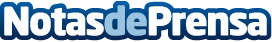 Abertis completa el traslado a su nueva sede corporativa en Barcelona Datos de contacto:Nota de prensa publicada en: https://www.notasdeprensa.es/abertis-completa-el-traslado-a-su-nueva-sede_1 Categorias: Recursos humanos Construcción y Materiales Actualidad Empresarial http://www.notasdeprensa.es